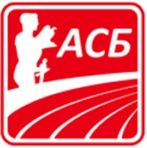 Атлетски Савез БеоградаОтворено првенство Београда за млађе јуниоре/кеЕкипно првенство Београда за млађе јуниор/кеСТАРТНА ЛИСТАТроскок Мушкарци15:20Ред. бр.Презиме и имеГодиштеКлуб1Јелић Дамјан2007.МЛЗ2Богнер Филип2004.МЛЗ3Спасојевић Милош2005.МЛЗ4Црноглавац Михајло08.03.2004.БАК5Николић Жарко24.06.2004.ТЈБТроскокЖене16:15Ред. бр.Презиме и имеГодиштеКлуб1Спајић Сара  08.02.2007.ЦЗБ2Лозанче Невена18.10.2006.ЦЗБ3Вељковић Тијана  06.11.2005.ЦЗБ4Маринковић Нађа2007.МЛЗ5Павић Ања2005.МЛЗ6Вукмировић Вера2007ЦЗБ7Боберић Теодора02.09.2005.ТЈБ100 m препонеЖене16:30Ред. бр.Презиме и имеГодиштеКлуб2Павловић Љубица2004ЦЗБ3ЕТопић Ангелина26.07.2005.ТЈБ4ЕДрча Вања2004ЦЗБ5EПрвановић Андреа2006.МЛЗ6Петковић Доротеја2006ЦЗББацање куглеМушкарци16:30Ред. бр.Презиме и имеГодиштеКлуб1Џодан Павле2006ПБГ2Пејовски Михајло2007СУР3Радојчић Елиас Илија22.02.2005.НБГ4ЕАндровић Петар2004ЦЗБ5ЕМарковић Лука10.06.2006.ТЈБ6ЕТомић Лука2007.МЛЗСкок увисЖене16:30Ред. бр.Презиме и имеГодиштеКлуб1EРежак Валентина2007.МЛЗ2ЕВукмировић Мира2005ЦЗБ3ЕЋук Стела31.07.2007.ТЈБ110 m препонеМушкарци16:40Ред. бр.Презиме и имеГодиштеКлуб2Камаљевић Александар2004ЦЗБ3Стојановски Филип30.04.2004.БАК4ЕСандић Матеја2004ЦЗБ5ЕСпасојевић Милош2005.МЛЗ6ЕМиљковић Јован02.08.2006.ТЈБ7Марјановић Урош04.12.2006.БАКБацање копљаМушкарци16:40Ред. бр.Презиме и имеГодиштеКлуб1Џодан Павле2006ПБГ2Брадашевић Лука02.12.2006.ТЈБ3Миљковић Јован02.08.2006.ТЈБ4Радојчић Елиас Илија22.02.2005.НБГ5ЕАндровић Петар2004ЦЗБ6ЕПокрајац Бранко11.10.2007.ТЈБ7ЕТомић Лука2007.МЛЗ100 m - квалификацијеЖене16:50Ред. бр.Презиме и имеГодиштеКлуб1. ГРУПА1. ГРУПА1. ГРУПА1. ГРУПА1. ГРУПАВетар: 2Максић Нина2006.МЛЗ3EПрвановић Андреа2006.МЛЗ4ЕДрча Вања2004ЦЗБ5ЕСимић Елена22.06.2007.ТЈБ6Пауновић Анђела2007.МЛЗ7Ђурђевић Катарина2007ЦЗБ2. ГРУПА2. ГРУПА2. ГРУПА2. ГРУПА2. ГРУПАВетар: 2Димић Анђелија2005ЦЗБ3Павловић Љубица2004ЦЗБ4Нешић Уна07.03.2005.БАК5Петковић Доротеја2006ЦЗБ6Чугаљ Дуња2006.МЛЗ7Стојковић Ања2006ПБГ3. ГРУПА3. ГРУПА3. ГРУПА3. ГРУПА3. ГРУПАВетар: 2Златар Анђелија31.12.2007.ТЈБ3Јахода Катарина2007.МЛЗ4Печенковић Милена21.03.2005.ТЈБ5Савић Јана2005ЦЗБ6Стојанов Јелисавета2007.МЛЗ7Аћимовић Ана2007ПБГ100 m - квалификације Мушкарци17:0517:05Ред. бр.Презиме и имеГодиштеКлуб1. ГРУПА1. ГРУПА1. ГРУПА1. ГРУПА1. ГРУПА1. ГРУПАВетар: Ветар: 1Станимировић Вук04.08.2006.БАК2Брајовић Марко12.04.2004.НБГ3ЕСтојанов Арсеније2005.МЛЗ4ЕНисић Милош04.11.2005.ТЈБ5ЕКиш Михаило2006ЦЗБ6Стојановски Филип30.04.2004.БАК7Камаљевић Александар2004ЦЗБ8Кангрга Алекса04.03.2005.ТЈБ2. ГРУПА2. ГРУПА2. ГРУПА2. ГРУПА2. ГРУПА2. ГРУПАВетар: Ветар: 1Марјановић Урош04.12.2006.БАК2Шеварлић Реља2007.МЛЗ3Младеновски Марко2007АТВ4Игић Урош29-05.2005.ТЈБ5Поповић Јован2004ЦЗБ6Кнежевић Душан2007АТВ7Сташевић Виктор2007.МЛЗ8Орловић Марко13.06.2005.БАК800 mЖене17:20Ред. бр.Презиме и имеГодиштеКлуб1Пилиповић Милица2005.МЛЗ2Тодоровић Ана09.11.2004.БАК3Лазовић Теодора03.11.2005.БАК4Миленковић Катарина2006СУРСкок удаљМушкарци17:20Ред. бр.Презиме и имеГодиштеКлуб1Сташевић Виктор2007.МЛЗ2Кангрга Алекса04.03.2005.ТЈБ3Бутковић Вања23.07.2006.БАК4Бошковић Лука06.07.2006.ТЈБ5Црноглавац Михајло08.03.2004БАК6Брајовић Марко12.04.2004.НБГ7ЕШеварлић Реља2007.МЛЗ8ЕФилиповић Љубомир2004ЦЗБ9ЕНиколић Жарко24.06.2004.ТЈБ800 mМушкарци17:25Ред. бр.Презиме и имеГодиштеКлуб1Стијеља Матеј08.03.2007.НБГ2:15.002Куновац Ђорђе06.02.2007.БАК2:18,203Стојанов Арсеније2005.МЛЗ2,30,00100 m  -  ФИНАЛЕ БЖене17:35Ред. бр.Презиме и имеГодиштеКлуб12345678100 m  -  ФИНАЛЕ АЖене17:40Ред. бр.Презиме и имеГодиштеКлуб12345678Бацање куглеЖене17:40Ред. бр.Презиме и имеГодиштеКлуб1Васовић Александра2006ПБГ2Чворовић Теодора2004.МЛЗ3Ђурђевић Нађа12.08.2004.ТЈБ4Иванковић Нађа29.09.2006.ТЈБ5Покрајац Жељана21.07.2006.ТЈБ6ЕИвковић Тамара2006ЦЗБ7EКолетић Јелена2004.МЛЗ8ЕСтојков Милица29.11.2005.ТЈБ100 m  -  ФИНАЛЕ  БМушкарци17:45Ред. бр.Презиме и имеГодиштеКлуб12345678Бацање копљаЖене17:45Ред. бр.Презиме и имеГодиштеКлуб1Стојковић Ања2006ПБГ2Васовић Александра2006ПБГ3Стојанов Јелисавета2007.МЛЗ4Максић Нина2006.МЛЗ5Нисић Марија29.11.2007.ТЈБ6Покрајац Жељана21.07.2006.ТЈБ7Стојков Милица29.11.2005.ТЈБ8Шћекић Селена12.11.2005ЦЈБ9ЕЈочић Сара2006.МЛЗ10ЕТопић Ангелина26.07.2005.ТЈБ11ЕИвковић Тамара2006ЦЗБСкок увисМушкарци17:45Ред. бр.Презиме и имеГодиштеКлуб1ЕСандић Матеја2004ЦЗБ2ЕЈелић Дамјан2007.МЛЗ3ЕБошковић Лука06.07.2006.ТЈБ4Јоксимовић Милош03.06.2006БАК100 m  -  ФИНАЛЕ  АМушкарци17:50Ред. бр.Презиме и имеГодиштеКлуб123456783000 mЖене18:00Ред. бр.Презиме и имеГодиштеКлуб1ЕТомашевић Милица2004ЦЗБ2EПавловић Ања2006.МЛЗ3ЕПеченковић Јелена21.03.2005.ТЈБ4Златар Анђелија31.12.2007.ТЈБ400 mЖене18:20Ред. бр.Презиме и имеГодиштеКлуб2EПавић Ања2005.МЛЗ3ЕЛазаревић Ана 2005ЦЗБ4ЕСимић Елена22.06.2007.ТЈБ5Исаковић Нађа2007ЦЗБ6Јахода Катарина2007.МЛЗ400 mМушкарци18:25Ред. бр.Презиме и имеГодиштеКлуб1Кнежевић Душан2007АТВ2ЕБогнер Филип2004.МЛЗ3ЕНисић Милош04.11.2005.ТЈБ4ЕНедимовић Вукашин2004ЦЗБ5Марковић Лука10.06.2006.ТЈБ6Младеновски Марко2007АТВСкок удаљЖене18:25Ред. бр.Презиме и имеГодиштеКлуб1Јочић Сара2006.МЛЗ2Чугаљ Дуња2006.МЛЗ3Маринковић Нађа2007.МЛЗ4Режак Валентина2007.МЛЗ5Нисић Марија29.11.2007.ТЈБ6ЕЂурђевић Катарина2007ЦЗБ7EПауновић Анђела2007.МЛЗ8ЕБоберић Теодора02.09.2005.ТЈБ3000 mМушкарци18:30Ред. бр.Презиме и имеГодиштеКлуб1ЕМарковић Милан23.05.2006.ТЈБ9:45,002ЕРаденковић Сава2007ЦЗБ3ЕМилаковић Марко2004.МЛЗ4 х 100 mЖене18:50Ред. бр.Презиме и имеГодиштеКлуб2Е1. Дрча Вања 2004,2. Петковић Доротеја 2006,3. Лазаревић Ана 2005,4. Вукмировић Мира 2005,Р Петровић Милена 200420042006200520052004ЦЗБ3ЕМЛЗ 1MЛЗ 149,144ЕТЈБТЈБ5МЛЗ 2МЛЗ 251,604 х 100 mМушкарци19:00Ред. бр.Презиме и имеГодиштеКлуб2ЕМЛЗМЛЗ3Е1. Киш Михаило 2006,2. Сандић Матеја 2004,3. Андровић Петар 2004,4. Камаљевић Александар 20042006200420042004ЦЗБ4ЕТЈБТЈБ